DAFTAR PUSTAKAAfifudin. (2013). Dasar - Dasar Manajemen. Bandung: Alfabeta.Arep, I. (2003). Manajemen Sumber Daya Manusia. Jakarta: Universitas Trisakti.Arikunto, S. (2013). Prosedur Penelitian Suatu Pendekatan Praktik. Edisi Revisi. Jakarta: PT Rineka Cipta.Ayudiyati, S. E. (2010). Analisis Pengaruh Locus of Control Terhadap Kinerja Dengan Etika Kerja Islam Sebagai Variabel (Studi Pada KaryawanTetap Bank Jateng Semarang). Perpustakaan FE UNDIP.Bagis, F. (2019). Pengaruh Disiplin kerja, Komitmen organisasi dan kepuasan kerja terhadap kinerja karyawan studi kasus institusi pendidikan. Jurnal Manajemen, 13.Hasibuan. (2001). Manajemen Sumber Daya Manusia. Jakarta: Bumi Aksara.Hayati, Yusnaena & salmi. (2018). Pengaruh Locus of control terhadap kinerja karyawan bank syariah mandiri KC Padang. Menara Ekonomi, 45-48.Ibrahim. (2011). Pengelolaan Perpustakaan Sekolah. Jakarta: Bumi Aksara.Irwan, A. (2021). Pengaruh Lingkungan kerja Dan terhadap kinerja karyawan di PT.Riztechindo Makassar. Kinerja, 218.Khaerul Umam. (2010). Perilaku Organisasi. Bandung: PT Refika Aditama.Luthans. (2006). Perilaku Organisasi Edisi Sepuluh. PT. Andi Yogyakarta.Mangkunegara, A. P. (2011). Manajemen sumber daya manusia perusahaan. Bandung: PT.Remaja Rosda Jaya.Mangkunegara, A. P. (2016). Manajemen sumber daya manusia perusahaan. Bandung: PT.Remaja Rosda Jaya.Marihot. (2005). Manajemen Sumber Daya Manusia. Jakarta: PT Gramedia Widiasarana Indonesia.Mawawi, I. (2015). Budaya Organisasi, Kepemimpinan dan Kinerja. Jakarta: Penerbit Prenadamedia Group.Nabawi, R. (2019). Pengaruh Lingkungan Kerja, Kepuasan Kerja dan Beban Kerja Terhadap Kinerja Pegawai Dinas Pekerjaan Umum. Jurnal Ilmiah Manajemen .Narimawati, U. (2008). Metodologi Penelitian Kualitatif dan kuantitatif,Teori dan Aplikasi. Bandung: Agung Media.Nitisemito. (2002). Manajemen Presonalia, Edisi Revisi. Jakarta: Penerbit Ghalia Indonesia.Nitisemito. (2012). Manajemen Presonalia, Edisi Ketiga,Cetakan Kesembilan. Jakarta: Ghalia Indonesia.Nitisemito. (2013). Manajemen Presonalia, Edisi Ketiga,Cetakan Kesembilan. Jakarta: Ghalia Indonesia.Robbins dan Judge. (2007). Perilaku Organisasi. Jakarta: Salemba Empat.Ruky, A. S. (2006). Sistem Manajemen kinerja. Jakarta: PT Bumi Aksara.Sari, D. P. (2018). Pengaruh Locus Of Control, Motivasi dan kepuasan kerja terhadap Kinerja Karyawan Bank Nagari Cabang Simpang Empat Pesamaan Barat. Jurnal EKOBISTEK Fakultas Ekonomi, Vol. 7, No,1.Sedarmayanti. (2015). Sumber Daya Manusia Dan Produktivitas kerja. Bandung: Mandar Maju.Sugiyono. (2017:142). Metode Penelitian kuantitatif, kualitatif, dan R&D. Bandung: CV Alfabeta.Sulistin. (2012). Hubungan antara locus of control dengan kepuasan kerja pada perawat di Puskesmas Sumobito Kabupaten Jombang. Undergraduate thesis. Universitas Islam Negeri Maulana Malik Ibrahim.Susilaningsih. (2008). Pengertian Disiplin. Bandung : PT Remaja Rosdakarya.Sutrisno. (2009). Manajemen Sumber Daya Manusia Edisi Pertama. Jakarta: Kencana Prenada Media Group.Sutrisno. (2009). Manajemen Sumber Daya Manusia Edisi Pertama. Jakarta: Kencana Prenada Media Group.Suyadi, P. (2019). Manajemen Produktivitas. Jakarta: Graha Indonesia.Untari, D. (2018). Pengaruh Disiplin Kerja Terhadap Kinerja Pegawai Pada PT.Kie Indonesia. Jurnal Ekonomos 7, 1-15.Wirawan. (2009). Evaluasi Kinerja Sumber Daya Manusia Teori Aplikasi dan Penelitian. Jakarta: Penerbit Salemba Empat.Zakiyah, K. (2017). Pengaruh locus of control internal dan locus of control eksternal terhadap kepuasan kerja pada pembisnis mlm (multi level marketing) oriflame di surabaya dalam komunitas m3 network (Doctoral dissertation). Universitas Islam Negeri Maulana Malik IbrahimLAMPIRANLAMPIRANLampiran 1Surat  Balasan Persetujuan Penelitian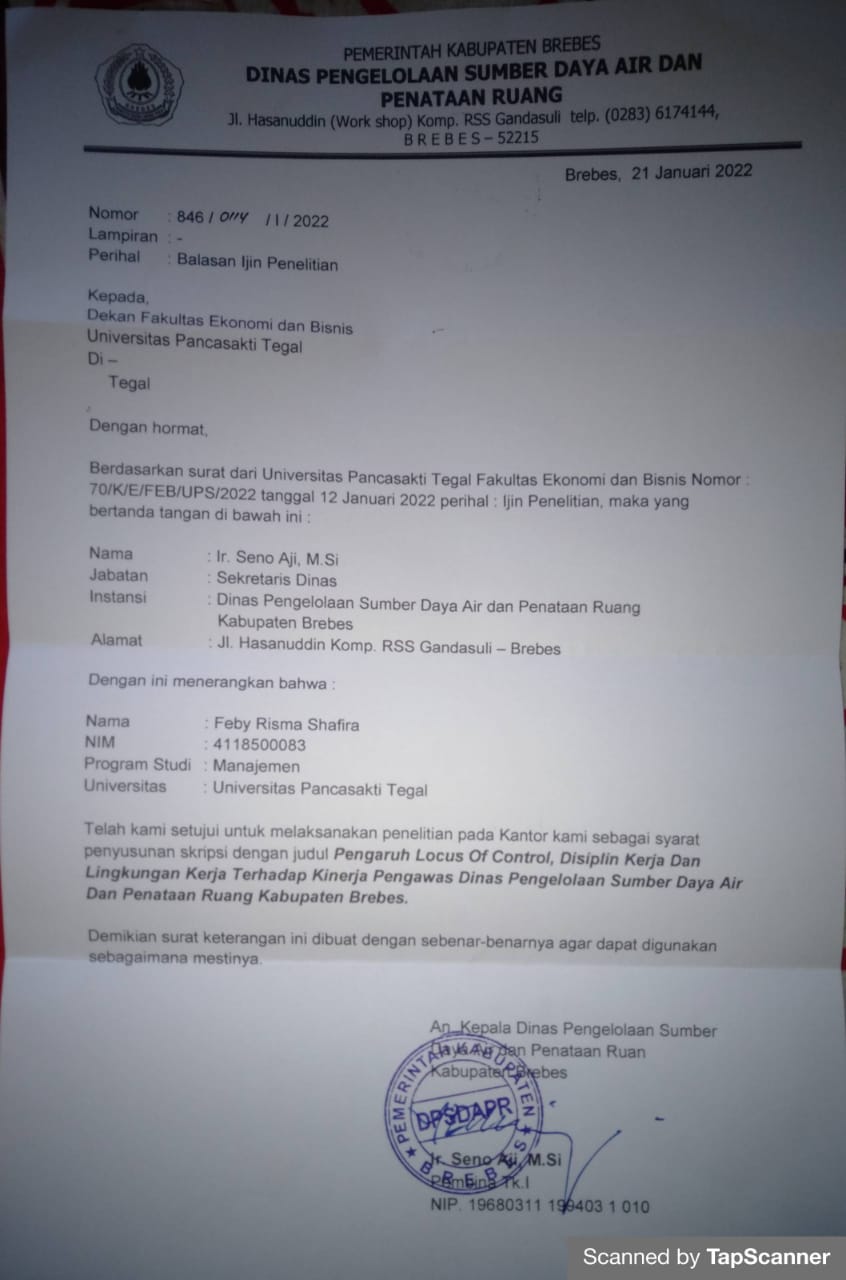 Lampiran 2Kuesioner PenelitianKUESIONERPerihal 	   : Permohonan Pengisian KuesionerJudul Penelitian : Pengaruh Locus Of Control, Disiplin Kerja, Dan Lingkungan Kerja Terhadap Kinerja Pegawai Dinas Pengelolaan Sumber Daya Air Dan Penataan Ruang Kabupaten BrebesKepada YthBapak/ibu, Sdr/i. Pegawai Dinas PSDA dan Penataan Ruang Kab.BrebesDi tempatDengan Hormat,Dalam rangka menyelesaikan penelitian, saya Mahasiswa Fakultas Ekonomi dan Bisnis Universitas Pancasakti Tegal, mohon partisipasi dari Sdr/iuntuk mengisi kuesioner yang telah saya sediakan. Adapun data yang saya minta adalah sesuai dengan kondisi yang dirasakan Sdr/i selama ini. Saya akan menjaga kerahasiaan karena data ini hanya untuk kepentingan penelitian.Setiap jawaban yang diberikan merupakan bantuan yang tidak ternilai harganya bagi penelitian ini. Atas perhatian dan bantuannya, saya ucapkan banyak terima kasih.KARAKTERISTIK RESPONDENPETUNTUK PENGISIANMohon dengan hormat dan kesediaan Bapak/Ibu/Sdr untuk mengisi seluruh pernyataan yang ada.Beri tanda (√) pada kolom yang tersedia.DATA RESPONDENNama			: Jenis Kelamin		:         Laki-laki      PerempuanPendidikan Terakhir	:         SD/SMP      SMA      DIII/S1      S2Umur			:         25-35 tahun      36-40 tahun      41-45 tahun>4   > 45 tahunKETERANGAN JAWABANKINERJA PEGAWAILOCUS OF CONTROLDISIPLIN KERJALINGKUNGAN KERJA Lampiran 3Data Uji Validitas dan Realibilitas Variabel KinerjaLampiran 4Data Uji Validitas dan Uji Realibilitas Locus Of ControlLampiran 5Data Uji Validitas dan Uji Realibilitas Disiplin KerjaLampiran 6Data Uji Validitas dan Uji Realibilitas Lingkungan KerjaLampiran 7Uji Validitas Variabel KinerjaLampiran 8Uji Validitas Variabel Locus Of ControlLampiran 9Uji Validitas Variabel Disiplin KerjaLampiran 10Uji Validitas Variabel Lingkungan KerjaLampiran 11Uji Realibilitas Variabel KinerjaLampiran 12Uji Realibilitas Variabel Locus Of ControlLampiran 13Uji Relibilitas Variabel Disiplin KerjaLampiran 14Uji Relibilitas Variabel Lingkungan KerjaLampiran 15Data Penelitian Variabel KinerjaLampiran 16Data Penelitian Variabel Locus Of ControlLampiran 17Data Penelitian Variabel Disiplin KerjaLampiran 18Data Penelitian Variabel Lingkungan KerjaLampiran 19Metode Succesive Interval Variabel KinerjaLampiran 20Metode Succesive Interval Variabel Locus Of ControlLampiran 21Metode Succesive Interval Variabel Disiplin KerjaLampiran 22Metode  Succesive Interval Variabel Lingkungan KerjaLampiran 23Hasil Uji NormalitasLampiran 24Hasil Uji MultikolinearitasLampiran 25Hasil Uji Heteroskedastisitas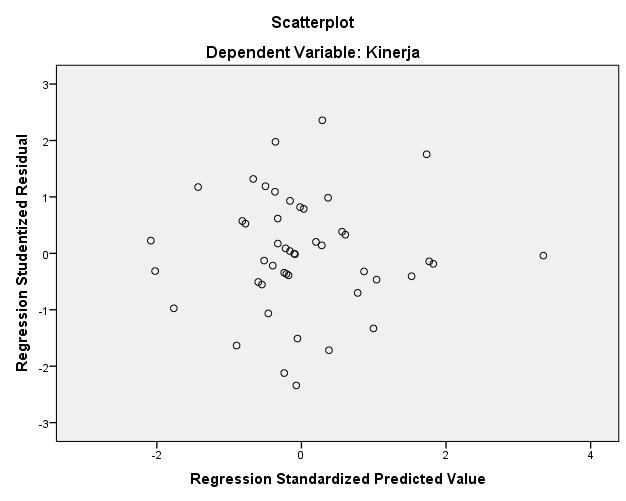 Lampiran 26Hasil Uji AutokorelasiLampiran 27Hasil Analisis Regresi Linear BergandaLampiran 28Uji signifikansi secara Parsial (Uji t)Lampiran 29Uji Signifikansi secara Simultan (Uji F)Lampiran 30Hasil Uji Koefisien DeterminasiTegal,     November  2022           Feby Risma ShafiraSelalu (SL)Sangat Tidak Setuju (STS)Sering (SR)Tidak Setuju (TS)Biasanya (B)Ragu-ragu (RR)Kadang-kadang (KD)Setuju (S)Belum pernah (BP)Sangat Setuju (SS)NOPERNYATAANALTERNATIF PILIHAN JAWABANALTERNATIF PILIHAN JAWABANALTERNATIF PILIHAN JAWABANALTERNATIF PILIHAN JAWABANALTERNATIF PILIHAN JAWABANNOPERNYATAANSLSR BKDBP1Dapatmenyelesaikansetiappekerjaan yang di berikan dengan baik.2Dapat memenuhi harapan instansi dalam menyelesaikan pekerjaan.3Dapat memenuhi target yang di tetapkaninstansi.4Dapat menyelesaikan target tepat waktu5Hadir setiap hari di tempat kerja6Hadir sesuai jam kerja yang ditentukan instansi7Dapat berkerjasama dengan pemimpin8Dapat berkerjasama dengan rekan kerjaNOPERNYATAANALTERNATIF PILIHAN JAWABANALTERNATIF PILIHAN JAWABANALTERNATIF PILIHAN JAWABANALTERNATIF PILIHAN JAWABANALTERNATIF PILIHAN JAWABANNOPERNYATAANSSSRRTSSTS1Suka berkerja keras dalam berkerja2Mempunyai inisiatif dalam menyelesaikan pekerjaan3Berusaha menemukan pemecahan masalah dalam menyelesaikan pekerjaan4Berfikir efektif dalam menyelesaikan masalah yang akurat5Mempunyai persepsi bahwa usaha harus dilakukan jika ingin berhasil6Kurang memiliki inisitif dalam menyelesaikan pekerjaan7Kurang suka berusaha dalam menyelesaikan pekerjaan8Kurang mencari informasi yang dibutuhkan dalam bekerja9Tidak memiliki harapan dalam berkerja10Lebih mudah di pengaruhi dan tergantung pada petnjukoranglaindalambekerjaNOPERNYATAANALTERNATIF PILIHAN JAWABANALTERNATIF PILIHAN JAWABANALTERNATIF PILIHAN JAWABANALTERNATIF PILIHAN JAWABANALTERNATIF PILIHAN JAWABANNOPERNYATAANSSSRRTSSTS1Menggunakan seragam kerja sesuai tata tertib2Berperilaku baik di tempat kerja3Mematuhi peraturan yang ada di kantor4Masuk kerjatepatwaktu5Pulang kantor sesuai dengan waktu yang di tentukan6Istirahat sesuai jam kantor7Tanggung jawab dalam menyelesaikan pekerjaan8Memiliki kemampuan dalam menyelesaikan pekerjaan9Menaati seluruh peraturan yang ada di kantorNOPERNYATAANALTERNATIF PILIHAN JAWABANALTERNATIF PILIHAN JAWABANALTERNATIF PILIHAN JAWABANALTERNATIF PILIHAN JAWABANALTERNATIF PILIHAN JAWABANNOPERNYATAANSSSRRTSSTS1Ruang kerja di instansi tempat saya berkerja tertata dengan rapi2Ruang kerja di instansi tempat saya berkerja terjaga kebersihannya3Ruang kerja di instansi tempat saya berkerja selalu rapih4Hubungan kerjaan antar sesama pegawai maupun dan atas anter jalin dengan baik5Hubungan kerjaan antar sesama pegawai maupun dengan atasan tidak terhalang status sosial secara pribadi6Informasi ditempat kerja mengalir dengan lancar7Pekerjaan saya tidak membosankan8Pekerjaan saya sangat meletihkanNoY.01Y.02Y.03Y.04Y.05Y.06Y.07Y.08Total154544455362545544443534444444432445444455355445444443363444454331755555555408433434442995545445537104544445434114444555536125511554430135545555539144445343431154455433331164433443429173454444331184545444535195555555540205555454437215555555439224433334428235555555540243555555538254434433328265555444436273411535426285555555540295544544536305444555537NoX1.01X1.02X1.03X1.04X1.05X1.06X1.07X1.08X1.09X1.10Total111122223111622222242211203222222232221422222233222252112333321216212231312118711111111111082232232322239222111112215101222222212181122221111221612113211332219132221111122151433211222332215111122231115163333222233261732122213322118222111112215191111111111102011111112111121111111111110222333322223252311111111111024111111111110252332222223232611111111111027332221223323281111111111102911222111111330122211111214NoX2.01X2.02X2.03X2.04X2.05X2.06X2.07X2.08X2.09Total111221122113211111111193222211111134222222222185112211111116122313121167111151111138232232323229221111112121022222222218112221111111212211111111101322121112214143211222221715111222333181633322222221172122213221718221111111111911111111192011111122212211111111119223333222232323111111111924111111111925332222222202611111111192731111222215281111511111329122211111123022211151116NoX3.01X3.02X3.03X3.04X3.05X3.06X3.07X3.08Total112211111102111111118323333221194222222221652222222115623221233187111111118832332222199122221111210122221221411211111119121131122415131111111181423332323211523323331201624322323211721122231141813322211151911111111820111212221221111111221022232332232023111111118241121111192522323333212612222221142722213122152811111111829111122121130211111119CorrelationsCorrelationsCorrelationsCorrelationsCorrelationsCorrelationsCorrelationsCorrelationsCorrelationsCorrelationsCorrelationsY01Y02Y03Y04Y05Y06Y07Y08TotalTotalY01Pearson Correlation1,413**,346*,227,153,296*,200,405**,528**,528**Y01Sig. (2-tailed),004,018,130,311,046,183,005,000,000Y01N46464646464646464646Y02Pearson Correlation,413**1,487**,255,352*,451**,331*,401**,634**,634**Y02Sig. (2-tailed),004,001,087,016,002,025,006,000,000Y02N46464646464646464646Y03Pearson Correlation,346*,487**1,525**,440**,571**,507**,330*,761**,761**Y03Sig. (2-tailed),018,001,000,002,000,000,025,000,000Y03N46464646464646464646Y04Pearson Correlation,227,255,525**1,424**,421**,530**,351*,686**,686**Y04Sig. (2-tailed),130,087,000,003,004,000,017,000,000Y04N46464646464646464646Y05Pearson Correlation,153,352*,440**,424**1,474**,558**,484**,688**,688**Y05Sig. (2-tailed),311,016,002,003,001,000,001,000,000Y05N46464646464646464646Y06Pearson Correlation,296*,451**,571**,421**,474**1,564**,540**,764**,764**Y06Sig. (2-tailed),046,002,000,004,001,000,000,000,000Y06N46464646464646464646Y07Pearson Correlation,200,331*,507**,530**,558**,564**1,739**,798**,798**Y07Sig. (2-tailed),183,025,000,000,000,000,000,000,000Y07N46464646464646464646Y08Pearson Correlation,405**,401**,330*,351*,484**,540**,739**1,752**,752**Y08Sig. (2-tailed),005,006,025,017,001,000,000,000,000Y08N46464646464646464646TotalPearson Correlation,528**,634**,761**,686**,688**,764**,798**,752**11TotalSig. (2-tailed),000,000,000,000,000,000,000,000TotalN46464646464646464646**. Correlation is significant at the 0.01 level (2-tailed).**. Correlation is significant at the 0.01 level (2-tailed).**. Correlation is significant at the 0.01 level (2-tailed).**. Correlation is significant at the 0.01 level (2-tailed).**. Correlation is significant at the 0.01 level (2-tailed).**. Correlation is significant at the 0.01 level (2-tailed).**. Correlation is significant at the 0.01 level (2-tailed).**. Correlation is significant at the 0.01 level (2-tailed).**. Correlation is significant at the 0.01 level (2-tailed).**. Correlation is significant at the 0.01 level (2-tailed).**. Correlation is significant at the 0.01 level (2-tailed).*. Correlation is significant at the 0.05 level (2-tailed).*. Correlation is significant at the 0.05 level (2-tailed).*. Correlation is significant at the 0.05 level (2-tailed).*. Correlation is significant at the 0.05 level (2-tailed).*. Correlation is significant at the 0.05 level (2-tailed).*. Correlation is significant at the 0.05 level (2-tailed).*. Correlation is significant at the 0.05 level (2-tailed).*. Correlation is significant at the 0.05 level (2-tailed).*. Correlation is significant at the 0.05 level (2-tailed).*. Correlation is significant at the 0.05 level (2-tailed).*. Correlation is significant at the 0.05 level (2-tailed).CorrelationsCorrelationsCorrelationsCorrelationsCorrelationsCorrelationsCorrelationsCorrelationsCorrelationsCorrelationsCorrelationsCorrelationsCorrelationsX1.01X1.02X1.03X1.04X1.05X1.06X1.07X1.08X1.09X1.10TotalX1.01Pearson Correlation1,816**,379**,353*,308*,060,359*,177,617**,194,693**X1.01Sig. (2-tailed),000,009,016,037,693,014,238,000,196,000X1.01N4646464646464646464646X1.02Pearson Correlation,816**1,551**,312*,282,108,399**,305*,477**,125,702**X1.02Sig. (2-tailed),000,000,035,058,473,006,039,001,408,000X1.02N4646464646464646464646X1.03Pearson Correlation,379**,551**1,595**,568**,188,376**,320*,245,298*,683**X1.03Sig. (2-tailed),009,000,000,000,211,010,030,101,044,000X1.03N4646464646464646464646X1.04Pearson Correlation,353*,312*,595**1,514**,123,245,245,445**,427**,651**X1.04Sig. (2-tailed),016,035,000,000,415,100,101,002,003,000X1.04N4646464646464646464646X1.05Pearson Correlation,308*,282,568**,514**1,135,580**,271,305*,328*,631**X1.05Sig. (2-tailed),037,058,000,000,372,000,068,039,026,000X1.05N4646464646464646464646X1.06Pearson Correlation,060,108,188,123,1351,244,211,231,164,410**X1.06Sig. (2-tailed),693,473,211,415,372,103,158,123,275,005X1.06N4646464646464646464646X1.07Pearson Correlation,359*,399**,376**,245,580**,2441,397**,454**,376*,671**X1.07Sig. (2-tailed),014,006,010,100,000,103,006,002,010,000X1.07N4646464646464646464646X1.08Pearson Correlation,177,305*,320*,245,271,211,397**1,364*,345*,574**X1.08Sig. (2-tailed),238,039,030,101,068,158,006,013,019,000X1.08N4646464646464646464646X1.09Pearson Correlation,617**,477**,245,445**,305*,231,454**,364*1,513**,758**X1.09Sig. (2-tailed),000,001,101,002,039,123,002,013,000,000X1.09N4646464646464646464646X1.10Pearson Correlation,194,125,298*,427**,328*,164,376*,345*,513**1,588**X1.10Sig. (2-tailed),196,408,044,003,026,275,010,019,000,000X1.10N4646464646464646464646TotalPearson Correlation,693**,702**,683**,651**,631**,410**,671**,574**,758**,588**1TotalSig. (2-tailed),000,000,000,000,000,005,000,000,000,000TotalN4646464646464646464646**. Correlation is significant at the 0.01 level (2-tailed).**. Correlation is significant at the 0.01 level (2-tailed).**. Correlation is significant at the 0.01 level (2-tailed).**. Correlation is significant at the 0.01 level (2-tailed).**. Correlation is significant at the 0.01 level (2-tailed).**. Correlation is significant at the 0.01 level (2-tailed).**. Correlation is significant at the 0.01 level (2-tailed).**. Correlation is significant at the 0.01 level (2-tailed).**. Correlation is significant at the 0.01 level (2-tailed).**. Correlation is significant at the 0.01 level (2-tailed).**. Correlation is significant at the 0.01 level (2-tailed).**. Correlation is significant at the 0.01 level (2-tailed).**. Correlation is significant at the 0.01 level (2-tailed).*. Correlation is significant at the 0.05 level (2-tailed).*. Correlation is significant at the 0.05 level (2-tailed).*. Correlation is significant at the 0.05 level (2-tailed).*. Correlation is significant at the 0.05 level (2-tailed).*. Correlation is significant at the 0.05 level (2-tailed).*. Correlation is significant at the 0.05 level (2-tailed).*. Correlation is significant at the 0.05 level (2-tailed).*. Correlation is significant at the 0.05 level (2-tailed).*. Correlation is significant at the 0.05 level (2-tailed).*. Correlation is significant at the 0.05 level (2-tailed).*. Correlation is significant at the 0.05 level (2-tailed).*. Correlation is significant at the 0.05 level (2-tailed).*. Correlation is significant at the 0.05 level (2-tailed).CorrelationsCorrelationsCorrelationsCorrelationsCorrelationsCorrelationsCorrelationsCorrelationsCorrelationsCorrelationsCorrelationsCorrelationsX2.01X2.02X2.03X2.04X2.05X2.06X2.07X2.08X2.09TotalX2.01Pearson Correlation1,354*,342*,231,225,335*,055,401**,140,471**X2.01Sig. (2-tailed),016,020,123,133,023,715,006,353,001X2.01N46464646464646464646X2.02Pearson Correlation,354*1,493**,392**,468**,422**,285,544**,276,661**X2.02Sig. (2-tailed),016,001,007,001,003,055,000,064,000X2.02N46464646464646464646X2.03Pearson Correlation,342*,493**1,683**,669**,615**,379**,444**,297*,799**X2.03Sig. (2-tailed),020,001,000,000,000,009,002,045,000X2.03N46464646464646464646X2.04Pearson Correlation,231,392**,683**1,529**,548**,382**,426**,338*,748**X2.04Sig. (2-tailed),123,007,000,000,000,009,003,022,000X2.04N46464646464646464646X2.05Pearson Correlation,225,468**,669**,529**1,700**,432**,588**,346*,791**X2.05Sig. (2-tailed),133,001,000,000,000,003,000,018,000X2.05N46464646464646464646X2.06Pearson Correlation,335*,422**,615**,548**,700**1,424**,626**,265,786**X2.06Sig. (2-tailed),023,003,000,000,000,003,000,075,000X2.06N46464646464646464646X2.07Pearson Correlation,055,285,379**,382**,432**,424**1,484**,332*,619**X2.07Sig. (2-tailed),715,055,009,009,003,003,001,024,000X2.07N46464646464646464646X2.08Pearson Correlation,401**,544**,444**,426**,588**,626**,484**1,538**,795**X2.08Sig. (2-tailed),006,000,002,003,000,000,001,000,000X2.08N46464646464646464646X2.09Pearson Correlation,140,276,297*,338*,346*,265,332*,538**1,569**X2.09Sig. (2-tailed),353,064,045,022,018,075,024,000,000X2.09N46464646464646464646TotalPearson Correlation,471**,661**,799**,748**,791**,786**,619**,795**,569**1TotalSig. (2-tailed),001,000,000,000,000,000,000,000,000TotalN46464646464646464646*. Correlation is significant at the 0.05 level (2-tailed).*. Correlation is significant at the 0.05 level (2-tailed).*. Correlation is significant at the 0.05 level (2-tailed).*. Correlation is significant at the 0.05 level (2-tailed).*. Correlation is significant at the 0.05 level (2-tailed).*. Correlation is significant at the 0.05 level (2-tailed).*. Correlation is significant at the 0.05 level (2-tailed).*. Correlation is significant at the 0.05 level (2-tailed).*. Correlation is significant at the 0.05 level (2-tailed).*. Correlation is significant at the 0.05 level (2-tailed).*. Correlation is significant at the 0.05 level (2-tailed).*. Correlation is significant at the 0.05 level (2-tailed).**. Correlation is significant at the 0.01 level (2-tailed).**. Correlation is significant at the 0.01 level (2-tailed).**. Correlation is significant at the 0.01 level (2-tailed).**. Correlation is significant at the 0.01 level (2-tailed).**. Correlation is significant at the 0.01 level (2-tailed).**. Correlation is significant at the 0.01 level (2-tailed).**. Correlation is significant at the 0.01 level (2-tailed).**. Correlation is significant at the 0.01 level (2-tailed).**. Correlation is significant at the 0.01 level (2-tailed).**. Correlation is significant at the 0.01 level (2-tailed).**. Correlation is significant at the 0.01 level (2-tailed).**. Correlation is significant at the 0.01 level (2-tailed).CorrelationsCorrelationsCorrelationsCorrelationsCorrelationsCorrelationsCorrelationsCorrelationsCorrelationsCorrelationsCorrelationsX3.01X3.02X3.03X3.04X3.05X3.06X3.07X3.08TotalX3.01Pearson Correlation1,752**,344*,264,274,361*,209,297*,655**X3.01Sig. (2-tailed),000,019,076,066,014,162,045,000X3.01N464646464646464646X3.02Pearson Correlation,752**1,561**,410**,189,337*,120,215,666**X3.02Sig. (2-tailed),000,000,005,208,022,427,152,000X3.02N464646464646464646X3.03Pearson Correlation,344*,561**1,563**,198,131,310*,140,588**X3.03Sig. (2-tailed),019,000,000,186,385,036,355,000X3.03N464646464646464646X3.04Pearson Correlation,264,410**,563**1,642**,370*,407**,368*,726**X3.04Sig. (2-tailed),076,005,000,000,011,005,012,000X3.04N464646464646464646X3.05Pearson Correlation,274,189,198,642**1,475**,634**,454**,703**X3.05Sig. (2-tailed),066,208,186,000,001,000,002,000X3.05N464646464646464646X3.06Pearson Correlation,361*,337*,131,370*,475**1,449**,521**,690**X3.06Sig. (2-tailed),014,022,385,011,001,002,000,000X3.06N464646464646464646X3.07Pearson Correlation,209,120,310*,407**,634**,449**1,563**,682**X3.07Sig. (2-tailed),162,427,036,005,000,002,000,000X3.07N464646464646464646X3.08Pearson Correlation,297*,215,140,368*,454**,521**,563**1,680**X3.08Sig. (2-tailed),045,152,355,012,002,000,000,000X3.08N464646464646464646TotalPearson Correlation,655**,666**,588**,726**,703**,690**,682**,680**1TotalSig. (2-tailed),000,000,000,000,000,000,000,000TotalN464646464646464646**. Correlation is significant at the 0.01 level (2-tailed).**. Correlation is significant at the 0.01 level (2-tailed).**. Correlation is significant at the 0.01 level (2-tailed).**. Correlation is significant at the 0.01 level (2-tailed).**. Correlation is significant at the 0.01 level (2-tailed).**. Correlation is significant at the 0.01 level (2-tailed).**. Correlation is significant at the 0.01 level (2-tailed).**. Correlation is significant at the 0.01 level (2-tailed).**. Correlation is significant at the 0.01 level (2-tailed).**. Correlation is significant at the 0.01 level (2-tailed).**. Correlation is significant at the 0.01 level (2-tailed).*. Correlation is significant at the 0.05 level (2-tailed).*. Correlation is significant at the 0.05 level (2-tailed).*. Correlation is significant at the 0.05 level (2-tailed).*. Correlation is significant at the 0.05 level (2-tailed).*. Correlation is significant at the 0.05 level (2-tailed).*. Correlation is significant at the 0.05 level (2-tailed).*. Correlation is significant at the 0.05 level (2-tailed).*. Correlation is significant at the 0.05 level (2-tailed).*. Correlation is significant at the 0.05 level (2-tailed).*. Correlation is significant at the 0.05 level (2-tailed).*. Correlation is significant at the 0.05 level (2-tailed).Reliability StatisticsReliability StatisticsCronbach's AlphaN of Items,8538Reliability StatisticsReliability StatisticsCronbach's AlphaN of Items,75510Reliability StatisticsReliability StatisticsCronbach's AlphaN of Items,7699Reliability StatisticsReliability StatisticsCronbach's AlphaN of Items,7668NoY.01Y.02Y.03Y.04Y.05Y.06Y.07Y.08Total154544455362545544443534444444432445444455355445444443363444454331755555555408433434442995545445537104544445434114444555536125511554430135545555539144445343431154455433331164433443429173454444331184545444535195555555540205555454437215555555439224433334428235555555540243555555538254434433328265555444436273411535426285555555540295544544536305444555537315455344434324445445434335554444435345544444434355433444431365544444535374442433327385445444434395444444433404443555535415554444435424434533329434434443430444544343330454335434430464454343330NoX1.01X1.02X1.03X1.04X1.05X1.06X1.07X1.08X1.09X1.10 Total11112211221142111111111110322222111111542222222222205211221111113621223131211871111151111148223223232324922211111121410122222222219112222111111141222111111111213222121112216143321122222201511112223331916333322222224173212221322201822211111111319111111111110201111111222132111111111111022233332222325231111111111102411111111111025233222222222261111111111102733111122221828111115111114291122211111133012221115111731221122322219321111111111103321241211432134222222222220352211222121163643222233422737111111111211382323232232243921122111131540433332222226411112112113144254121111522343112221111315443332322232254511122122231746212223234425NoX2.01X2.02X2.03X2.04X2.05X2.06X2.07X2.08X2.09 Total1112211111112111111111932233332212142222222221852222222211763232212332171111111119823233222221911222211113102122221221611221111111111211131122416131111111119142233323232315223323331221622432232323173211222311718213322211171911111111192011112122213211111111221122223233223222311111111192431121111112252223233332326112222221152732221312218281111111119291111122121230121111111103112233222219322221221221633111222222153411222222216351233222211836112222211143722242333223381221222221639122222222174022231111114411112222221542233233332244313342222221441111115111345131111222144621111111110NoX3.01X3.02X3.03X3.04X3.05X3.06X3.07X3.08Total1111222231422222242218322222223174222222331852112333318621223131157111111118822322323199222111111110122222221511222211111212113211331513222111111114332112221615111122231316333322222017321222131618222111111119111111118201111111292111111111822233332222023111111118241111111182523322222182611111111827332221221728111111118291122211111301222111111312211223215322121122112331121212212341222222114351121112211361122212112372222222216381122212112392222232217401222122214411112222213422222222317432222212316441112222213452211222214461122212213Succesive IntervalSuccesive IntervalY.01Y.02Y.03Y.04Y.05Y.06Y.07Y.083,6532,5434,1422,7952,3822,3653,4753,5823,6532,5434,1424,1022,3822,3652,2082,2692,2682,5432,9192,7952,3822,3652,2082,2692,2684,0262,9192,7952,3822,3653,4753,5822,2682,5434,1422,7952,3822,3652,2082,2691,0002,5432,9192,7952,3823,7432,2081,0003,6534,0264,1424,1023,7753,7433,4753,5822,2681,0001,9602,7951,0002,3652,2082,2693,6534,0262,9194,1022,3822,3653,4753,5822,2684,0262,9192,7952,3822,3653,4752,2692,2682,5432,9192,7953,7753,7433,4753,5823,6534,0261,0001,0003,7753,7432,2082,2693,6534,0262,9194,1023,7753,7433,4753,5822,2682,5432,9194,1021,0002,3651,0002,2692,2682,5434,1424,1022,3821,0001,0001,0002,2682,5431,9601,8752,3822,3651,0002,2691,0002,5434,1422,7952,3822,3652,2081,0002,2684,0262,9194,1022,3822,3652,2083,5823,6534,0264,1424,1023,7753,7433,4753,5823,6534,0264,1424,1022,3823,7432,2082,2693,6534,0264,1424,1023,7753,7433,4752,2692,2682,5431,9601,8751,0001,0002,2082,2693,6534,0264,1424,1023,7753,7433,4753,5821,0004,0264,1424,1023,7753,7433,4753,5822,2682,5431,9602,7952,3821,0001,0001,0003,6534,0264,1424,1022,3822,3652,2082,2691,0002,5431,0001,0003,7751,0003,4752,2693,6534,0264,1424,1023,7753,7433,4753,5823,6534,0262,9192,7953,7752,3652,2083,5823,6532,5432,9192,7953,7753,7433,4753,5823,6532,5434,1424,1021,0002,3652,2082,2692,2682,5432,9194,1022,3822,3653,4752,2693,6534,0264,1422,7952,3822,3652,2082,2693,6534,0262,9192,7952,3822,3652,2082,2693,6532,5431,9601,8752,3822,3652,2082,2693,6534,0262,9192,7952,3822,3652,2083,5822,2682,5432,9191,5142,3821,0001,0001,0003,6532,5432,9194,1022,3822,3652,2082,2693,6532,5432,9192,7952,3822,3652,2082,2692,2682,5432,9191,8753,7753,7433,4753,5823,6534,0264,1422,7952,3822,3652,2082,2692,2682,5431,9602,7953,7751,0001,0001,0002,2682,5431,9602,7952,3822,3651,0002,2692,2684,0262,9192,7951,0002,3651,0001,0002,2681,0001,9604,1022,3821,0002,2082,2692,2682,5434,1422,7951,0002,3651,0001,000SuccesiveIntervalSuccesiveIntervalX1.01X1.02X1.03X1.04X1.05X1.06X1.07X1.08X1.09X1.104,3333,9533,9892,7952,7034,0863,6462,0802,9784,3334,3333,9533,9894,1024,0264,0863,6463,4124,2594,3333,1012,8092,7422,7952,7034,0863,6463,4124,2594,3333,1012,8092,7422,7952,7032,7142,2282,0802,9783,1013,1013,9533,9892,7952,7034,0863,6463,4124,2594,3333,1013,9532,7422,7951,7424,0861,0003,4122,9784,3334,3333,9533,9894,1024,0261,0003,6463,4124,2594,3333,1012,8091,8592,7952,7031,7602,2281,0002,9782,1003,1012,8092,7424,1024,0264,0863,6463,4124,2593,1014,3332,8092,7422,7952,7032,7142,2282,0802,9783,1013,1012,8092,7422,7954,0264,0863,6463,4124,2594,3331,7601,0001,0001,0001,0004,0863,6463,4124,2594,3333,1012,8092,7424,1024,0264,0863,6463,4122,9783,1012,3052,0062,7424,1024,0262,7142,2282,0802,9783,1014,3333,9533,9894,1022,7032,7142,2281,0002,2082,1002,3052,0061,8591,8752,7032,7142,2282,0802,9783,1012,3052,8093,9892,7952,7032,7143,6461,0002,9783,1013,1012,8092,7424,1024,0264,0863,6463,4124,2594,3334,3333,9533,9894,1024,0264,0863,6463,4124,2594,3334,3333,9533,9894,1024,0264,0863,6462,0802,9783,1014,3333,9533,9894,1024,0264,0863,6463,4124,2594,3333,1012,0061,8591,8751,7422,7142,2282,0802,9782,1004,3333,9533,9894,1024,0264,0863,6463,4124,2594,3334,3333,9533,9894,1024,0264,0863,6463,4124,2594,3333,1012,0061,8592,7952,7032,7142,2282,0802,9783,1014,3333,9533,9894,1024,0264,0863,6463,4124,2594,3332,3052,0061,0001,0001,0004,0862,2282,0802,9783,1014,3333,9533,9894,1024,0264,0863,6463,4124,2594,3334,3333,9532,7422,7952,7034,0863,6463,4124,2594,3334,3332,8092,7422,7954,0264,0863,6463,4124,2594,3333,1012,8093,9894,1022,7032,7141,0002,0802,9783,1014,3333,9533,9894,1024,0264,0863,6463,4124,2594,3333,1013,9532,7421,5144,0262,7143,6463,4121,7602,1003,1012,8092,7422,7952,7032,7142,2282,0802,9783,1013,1012,8093,9894,1022,7032,7142,2283,4122,9784,3331,7602,0062,7422,7952,7032,7141,0001,0001,7603,1014,3333,9533,9894,1024,0264,0863,6463,4124,2593,1013,1012,0062,7421,8752,7031,7602,2282,0802,2083,1013,1013,9533,9892,7952,7032,7143,6463,4124,2592,1001,7602,0061,8591,8751,7422,7142,2282,0802,9783,1014,3333,9533,9892,7954,0264,0862,2283,4124,2592,1001,0001,0003,9892,7954,0264,0863,6463,4121,0003,1014,3333,9532,7422,7952,7034,0863,6463,4124,2592,1002,3052,0061,8592,7951,7422,7142,2282,0802,2083,1014,3333,9533,9892,7952,7034,0862,2282,0802,9782,1003,1013,9532,7422,7952,7031,7602,2281,0001,7601,000X2.01X2.02X2.03X2.04X2.05X2.06X2.07X2.08X2.093,5503,6533,1323,2483,6073,5283,6073,6474,2233,5503,6534,3334,4113,6073,5283,6073,6474,2232,1752,2682,1532,2491,0001,0002,2662,2954,2232,1752,2683,1323,2482,2662,2212,2662,2952,9142,1752,2683,1323,2482,2662,2212,2662,2954,2231,0002,2682,1533,2482,2663,5282,2661,0001,9173,5503,6534,3334,4113,6073,5283,6073,6474,2232,1751,0003,1322,2491,0002,2212,2662,2952,9143,5503,6533,1323,2482,2662,2213,6073,6474,2232,1753,6533,1323,2482,2662,2213,6072,2952,9142,1752,2684,3334,4113,6073,5283,6073,6474,2233,5503,6534,3332,2493,6073,5282,2662,2951,0003,5503,6534,3334,4113,6073,5283,6073,6474,2232,1752,2682,1532,2491,0002,2211,0002,2951,9172,1752,2682,1532,2492,2661,0001,0001,0004,2232,1752,2681,0002,2492,2662,2211,0002,2951,9171,0002,2684,3334,4112,2662,2212,2661,0004,2232,1753,6532,1532,2492,2662,2212,2663,6474,2233,5503,6534,3334,4113,6073,5283,6073,6474,2233,5503,6534,3334,4112,2663,5282,2662,2952,9143,5503,6534,3334,4113,6073,5283,6072,2952,9142,1752,2682,1533,2481,0001,0002,2662,2951,9173,5503,6534,3334,4113,6073,5283,6073,6474,2231,0003,6534,3333,2483,6073,5283,6073,6474,2232,1752,2683,1322,2492,2661,0001,0001,0001,9173,5503,6533,1323,2482,2662,2212,2662,2954,2231,0002,2683,1323,2483,6071,0003,6072,2952,9143,5503,6534,3334,4113,6073,5283,6073,6474,2233,5503,6534,3334,4113,6072,2212,2663,6472,9143,5502,2684,3334,4113,6073,5283,6073,6474,2233,5502,2683,1322,2491,0002,2212,2662,2952,9142,1752,2683,1324,4112,2662,2213,6072,2952,9143,5503,6534,3333,2482,2662,2212,2662,2952,9143,5503,6533,1323,2482,2662,2212,2662,2952,9143,5502,2682,1532,2492,2662,2212,2662,2954,2233,5503,6533,1323,2482,2662,2212,2663,6474,2232,1752,2683,1321,0002,2661,0001,0001,0002,9143,5502,2683,1324,4112,2662,2212,2662,2952,9143,5502,2683,1323,2482,2662,2212,2662,2952,9142,1752,2683,1322,2493,6073,5283,6073,6474,2233,5503,6534,3333,2482,2662,2212,2662,2952,9142,1751,0002,1533,2481,0001,0001,0001,0002,9143,5501,0002,1533,2482,2662,2212,2662,2952,9143,5503,6534,3334,4113,6073,5283,6073,6474,2233,5501,0004,3334,4113,6073,5282,2662,2952,9142,1753,6534,3334,4113,6073,5283,6073,6474,223Succesive IntervalSuccesive IntervalX3.01X3.02X3.03X3.04X3.05X3.06X3.07X3.083,6183,5483,7782,6042,6042,7652,4071,0002,2382,2022,3782,6042,6041,0002,4072,1232,2382,2022,3782,6042,6042,7652,4071,0002,2382,2022,3782,6042,6042,7651,0001,0002,2383,5483,7782,6042,6042,7651,0001,0002,2383,5482,3782,6041,0004,1881,0003,3343,6183,5483,7784,1024,1024,1883,8203,3342,2382,2021,0002,6042,6041,6612,4071,0002,2382,2022,3784,1024,1024,1883,8203,3343,6182,2022,3782,6042,6042,7652,4072,1232,2382,2022,3782,6044,1024,1883,8203,3343,6183,5481,0002,6044,1024,1881,0001,0002,2382,2022,3784,1024,1024,1883,8203,3341,0001,0002,3784,1024,1022,7652,4072,1233,6183,5483,7784,1022,6042,7652,4071,0001,0001,0001,0001,0002,6042,7652,4072,1231,0002,2023,7782,6042,6042,7653,8201,0002,2382,2022,3784,1024,1024,1883,8203,3343,6183,5483,7784,1024,1024,1883,8203,3343,6183,5483,7784,1024,1024,1883,8202,1233,6183,5483,7784,1024,1024,1883,8203,3342,2381,0001,0001,0001,0002,7652,4072,1233,6183,5483,7784,1024,1024,1883,8203,3343,6183,5483,7784,1024,1024,1883,8203,3342,2381,0001,0002,6042,6042,7652,4072,1233,6183,5483,7784,1024,1024,1883,8203,3341,0001,0002,3782,6042,6044,1882,4072,1233,6183,5483,7784,1024,1024,1883,8203,3343,6183,5482,3782,6042,6044,1883,8203,3343,6182,2022,3782,6044,1024,1883,8203,3342,2382,2023,7784,1022,6042,7651,0002,1232,2383,5482,3784,1024,1022,7652,4073,3343,6183,5482,3784,1022,6044,1882,4072,1233,6182,2022,3782,6042,6042,7652,4073,3343,6183,5482,3784,1024,1024,1882,4072,1233,6183,5482,3782,6042,6044,1882,4073,3342,2382,2022,3782,6042,6042,7652,4072,1233,6183,5482,3782,6042,6044,1882,4073,3342,2382,2022,3782,6042,6041,6612,4072,1233,6182,2022,3782,6044,1022,7652,4072,1233,6183,5483,7782,6042,6042,7652,4072,1232,2382,2022,3782,6042,6042,7652,4071,0002,2382,2022,3782,6042,6044,1882,4071,0003,6183,5483,7782,6042,6042,7652,4072,1232,2382,2023,7784,1022,6042,7652,4072,1233,6183,5482,3782,6042,6044,1882,4072,123One-Sample Kolmogorov-Smirnov TestOne-Sample Kolmogorov-Smirnov TestOne-Sample Kolmogorov-Smirnov TestNN31Normal Parametersa,bMean,0000000Normal Parametersa,bStd. Deviation3,62280515Most Extreme DifferencesAbsolute,117Most Extreme DifferencesPositive,087Most Extreme DifferencesNegative-,117Test StatisticTest Statistic,117Asymp. Sig. (2-tailed)Asymp. Sig. (2-tailed),200c,da. Test distribution is Normal.a. Test distribution is Normal.a. Test distribution is Normal.b. Calculated from data.b. Calculated from data.b. Calculated from data.c. Lilliefors Significance Correction.c. Lilliefors Significance Correction.c. Lilliefors Significance Correction.d. This is a lower bound of the true significance.d. This is a lower bound of the true significance.d. This is a lower bound of the true significance.CoefficientsaCoefficientsaCoefficientsaCoefficientsaModelModelCollinearity StatisticsCollinearity StatisticsModelModelToleranceVIF1Locus Of Control,7711,2981Disiplin Kerja,5011,9951Lingkungan Kerja,4592,176a. Dependent Variable: Kinerjaa. Dependent Variable: Kinerjaa. Dependent Variable: Kinerjaa. Dependent Variable: KinerjaModel SummarybModel SummarybModel SummarybModel SummarybModel SummarybModel SummarybModelRR SquareAdjusted R SquareStd. Error of the EstimateDurbin-Watson1,866a,749,7311,959041,582a. Predictors: (Constant), Lingkungan Kerja, Locus Of Control, Disiplin Kerjaa. Predictors: (Constant), Lingkungan Kerja, Locus Of Control, Disiplin Kerjaa. Predictors: (Constant), Lingkungan Kerja, Locus Of Control, Disiplin Kerjaa. Predictors: (Constant), Lingkungan Kerja, Locus Of Control, Disiplin Kerjaa. Predictors: (Constant), Lingkungan Kerja, Locus Of Control, Disiplin Kerjaa. Predictors: (Constant), Lingkungan Kerja, Locus Of Control, Disiplin Kerjab. Dependent Variable: Kinerjab. Dependent Variable: Kinerjab. Dependent Variable: Kinerjab. Dependent Variable: Kinerjab. Dependent Variable: Kinerjab. Dependent Variable: KinerjaCoefficientsaCoefficientsaCoefficientsaCoefficientsaCoefficientsaCoefficientsaCoefficientsaModelModelUnstandardized CoefficientsUnstandardized CoefficientsStandardized CoefficientstSig.ModelModelBStd. ErrorBetatSig.1(Constant)46,7041,33734,928,0001Locus Of Control,092,068,1243,646,1841Disiplin Kerja,378,093,4634,062,0001Lingkungan Kerja,417,127,3903,271,002a. Dependent Variable: Kinerjaa. Dependent Variable: Kinerjaa. Dependent Variable: Kinerjaa. Dependent Variable: Kinerjaa. Dependent Variable: Kinerjaa. Dependent Variable: Kinerjaa. Dependent Variable: KinerjaCoefficientsaCoefficientsaCoefficientsaCoefficientsaCoefficientsaCoefficientsaCoefficientsaModelModelUnstandardized CoefficientsUnstandardized CoefficientsStandardized CoefficientstSig.ModelModelBStd. ErrorBetatSig.1(Constant)46,7041,33734,928,0001Locus Of Control,092,068,1243,646,1841Disiplin Kerja,378,093,4634,062,0001Lingkungan Kerja,417,127,3903,271,002a. Dependent Variable: Kinerjaa. Dependent Variable: Kinerjaa. Dependent Variable: Kinerjaa. Dependent Variable: Kinerjaa. Dependent Variable: Kinerjaa. Dependent Variable: Kinerjaa. Dependent Variable: KinerjaANOVAaANOVAaANOVAaANOVAaANOVAaANOVAaANOVAaModelModelSum of SquaresDfMean SquareFSig.1Regression467,0333155,67837,125,000b1Residual176,119424,1931Total643,15245a. Dependent Variable: Kinerjaa. Dependent Variable: Kinerjaa. Dependent Variable: Kinerjaa. Dependent Variable: Kinerjaa. Dependent Variable: Kinerjaa. Dependent Variable: Kinerjaa. Dependent Variable: Kinerjab. Predictors: (Constant), Lingkungan Kerja, Locus Of Control, Disiplin Kerjab. Predictors: (Constant), Lingkungan Kerja, Locus Of Control, Disiplin Kerjab. Predictors: (Constant), Lingkungan Kerja, Locus Of Control, Disiplin Kerjab. Predictors: (Constant), Lingkungan Kerja, Locus Of Control, Disiplin Kerjab. Predictors: (Constant), Lingkungan Kerja, Locus Of Control, Disiplin Kerjab. Predictors: (Constant), Lingkungan Kerja, Locus Of Control, Disiplin Kerjab. Predictors: (Constant), Lingkungan Kerja, Locus Of Control, Disiplin KerjaModel SummarybModel SummarybModel SummarybModel SummarybModel SummarybModel SummarybModelRR SquareAdjusted R SquareStd. Error of the EstimateDurbin-Watson1,852a,726,5792,047761,368a. Predictors: (Constant), Lingkungan Kerja, Locus Of Control, Disiplin Kerjaa. Predictors: (Constant), Lingkungan Kerja, Locus Of Control, Disiplin Kerjaa. Predictors: (Constant), Lingkungan Kerja, Locus Of Control, Disiplin Kerjaa. Predictors: (Constant), Lingkungan Kerja, Locus Of Control, Disiplin Kerjaa. Predictors: (Constant), Lingkungan Kerja, Locus Of Control, Disiplin Kerjaa. Predictors: (Constant), Lingkungan Kerja, Locus Of Control, Disiplin Kerjab. Dependent Variable: Kinerjab. Dependent Variable: Kinerjab. Dependent Variable: Kinerjab. Dependent Variable: Kinerjab. Dependent Variable: Kinerjab. Dependent Variable: Kinerja